Fecha de Conferencia entre Padre y Maestro: _______________________BISD no discrimina a base de raza, color, origen nacional, sexo, religión, edad, discapacidad o información genética en el empleo o la disposición de servicios, programas o actividades.Repasado/ Aprovado: 06/11/2020 Convenio entre Escuela-Padre-Estudiante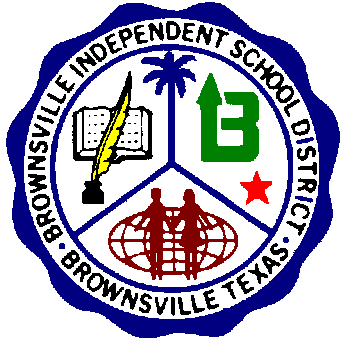  Convenio entre Escuela-Padre-Estudiante Convenio entre Escuela-Padre-Estudiante Convenio entre Escuela-Padre-Estudiante Convenio entre Escuela-Padre-Estudiante2020-20212020-20212020-20212020-20212020-2021Escuela Primaria Mariano Gonzalez, Sr. 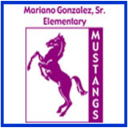 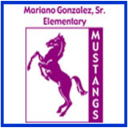 Escuela Primaria Mariano Gonzalez, Sr. Escuela Primaria Mariano Gonzalez, Sr. Escuela Primaria Mariano Gonzalez, Sr. Escuela Primaria Mariano Gonzalez, Sr. ESCUELAPADREESTUDIANTEConscientes de que es la responsabilidad de la escuela proveer una alta calidad en el plan de enseñanza e instrucción en un ambiente de apoyo efectivo para el aprendizaje; la escuela será responsable en:Conscientes de que es la responsabilidad de los padres apoyar el aprendizaje de su hijo, los padres del estudiante que asiste a la Escuela Primaria Gonzalez están de acuerdo en:Conscientes de que los estudiantes tienen la mayor importancia y la máxima responsabilidad del aprendizaje, el estudiante está de acuerdo en:1.-Proveer un currículo de alta calidad en un ambiente efectivo y de apoyo que permita a los estudiantes alcanzar las metas de los Estándares del Estado.2.- Entrenar a los maestros y otro personal en lo último en estrategias instruccionales y metodologías para mantener y mejorar un ambiente positivo en la escuela.3.- Discutir con los padres sus responsabilidades para apoyar el alto logro académico. Incluyendo ayudar sin limitaciones a los estudiantes en las diferentes modalidades de instrucción, incluyendo Instrucción de persona a persona, instrucción hibrida e instrucción en el hogar.4.-Proveer horarios para conferencias entre padre/maestro. Consistir en tener conferencias de persona a persona, o atravez de plataformas en línea.5.-Promover y monitorear la asistencia del estudiante.6.- Proveer oportunidades para animar a los padres a ser voluntarios. Con la contingencia la seguridad se ha abordado y se ha considerado.7.- Informar a padres y estudiantes del propósito del currículo y fechas límites, el aprovechamiento estándar del estudiante y la enseñanza que la escuela proveerá para permitir al estudiante alcanzar sus metas. Haciéndolo de la manera tradicional de persona a persona o a través de la comunicación en línea.8.-Proveer a los padres la lista de los artículos escolares y publicarlo en el sitio web de la escuela.1.-Que su hijo(a) asista a la escuela todos los días y llegue a tiempo, no más tarde de las 8:05a.m. Asegurarse a diario que los estudiantes se encarguen de sus responsabilidades de la escuela.2.-Enseñar y modelar respeto y responsabilidad todo el tiempo.3.-Asegurarse que su hijo(a) haga sus tareas. Motivar el uso positivo del tiempo libre que tengan sus hijos. Incluirles leer 15 minutos diarios4.- Asistir a conferencias entre padres/maestros y las actividades del Involucramiento de Padres según sea permitido con las medidas de seguridad.5.- Enviar una excusa apropiada después de haber estado ausente..6.- Participar en decisiones relacionadas con la educación de sus hijos, monitorear su progreso y estar en contacto con la escuela. 7.-Apoyar a sus hijos en el hogar; en sus tareas, asignaciones. Monitorear el progreso académico a través del Centro de Acceso en Casa (HAC).8.- Apoyar a sus hijos en el salón de clase. Proveer artículos escolares para tener éxito. 9.- Proporcionar alimentación y descanso adecuado para el bienestar de sus hijos.1.-  Asumir las responsabilidades escolares a diario, lo que incluye completar las tareas y estar presente en la clase.2.- Demostrar respeto por sí mismo, por el personal de la escuela y por otros en todo momento.3.-  Completarlas y regresar las tareas/exámenes a su maestro(a) a tiempo con orgullo.4.- Prestar atención y participar en clase en un esfuerzo para asumir la responsabilidad de su propio aprendizaje,5.- Traer una excusa apropiada después de haber estado ausente.6.-. Hacerse responsable de completar todas sus asignaciones a tiempo. Sentirse orgulloso de su escuela, de sí mismo, su trabajo y de su apariencia personal siguiendo la póliza del distrito y de la escuela.7.-  Hacerse responsable de su aprendizaje y conducta. Demostrar respeto por sí mismo, por el personal de la escuela y por otros en todo momento.8.- Ser responsable y estar preparados con los artículos escolares diariamente para tener éxito.Firma del Maestro(a) / FechaFirma del Padre / FechaFirma del Estudiante / Fecha